	СОВЕТ ДЕПУТАТОВ ОБРУЧЕВСКОГО СЕЛЬСКОГО ПОСЕЛЕНИЯ	КИЗИЛЬСКОГО МУНИЦИПАЛЬНОГО РАЙОНАЧЕЛЯБИНСКОЙ ОБЛАСТИРЕШЕНИЕот 28.04.2016 г. № 6 с. ОбручевкаВ соответствии с Федеральным законом от 25 декабря 2008 года № 273 – ФЗ «О противодействии коррупции», руководствуясь Уставом Обручевского сельского поселения,Утвердить Положение о комиссии по соблюдению требований к служебному поведению лицами, замещающими муниципальные должности в органах местного самоуправления администрации Обручевского сельского поселения и урегулированию конфликта интересов (прилагается). Опубликовать настоящее решение в сети Интернет на официальном сайте  Обручевского сельского поселения  kizii74.ru.Настоящее решение   вступает в силу со дня его подписания. Председатель Совета депутатовОбручевского сельского поселения                                                  А. В. Васильев					                                                                                                                                               Приложение                                   к Решению Совета депутатов                       Обручевского сельского поселения                                         от «28» апреля 2016  г. № 6Положениео комиссии по соблюдению требований к служебному поведению лиц, замещающих муниципальные должности Обручевского сельского поселения и урегулированию конфликта интересов1.Настоящим Положением определяется порядок формирования и деятельности комиссии по соблюдению требований к служебному поведению  лиц, замещающих муниципальные должности Обручевского сельского поселения и урегулированию конфликта интересов (далее именуется - Комиссия), образуемой в органах  местного самоуправления Обручевского сельского поселения, в соответствии с Федеральным законом от 25 декабря 2008 года № 273-ФЗ "О противодействии коррупции".2.Комиссия в своей деятельности руководствуется Конституцией Российской Федерации, федеральными конституционными законами, федеральными законами, актами Президента Российской Федерации и Правительства Российской Федерации, Уставом (Основным Законом) Челябинской области, законами Челябинской области, нормативными правовыми актами Губернатора Челябинской области и Правительства Челябинской области, настоящим Положением.3.Основной задачей Комиссии является содействие органам местного самоуправления Обручевского сельского поселения:1)в обеспечении соблюдения  лицами, замещающими муниципальные должности Обручевского сельского поселения ограничений и запретов, требований о предотвращении или урегулировании конфликта интересов, а также в обеспечении исполнения ими обязанностей, установленных Федеральным законом от 25 декабря 2008 года N 273-ФЗ "О противодействии коррупции", другими федеральными законами (далее именуются - требования к служебному поведению и (или) требования об урегулировании конфликта интересов);2)в осуществлении мер по профилактике и предупреждению коррупции.4.Комиссия рассматривает вопросы, связанные с соблюдением требований к служебному поведению и урегулированию конфликта интересов, в отношении:- Главы   поселения;- Председателя Совета депутатов Обручевского сельского поселения;- Заместителя Председателя Совета депутатов Обручевского сельского поселения;5.Вопросы, связанные с соблюдением требований к служебному поведению и (или) требований об урегулировании конфликта интересов, в отношении лиц, замещающих муниципальные должности в органах  местного самоуправления Обручевского сельского поселения, рассматриваются Комиссией. Порядок формирования и деятельности Комиссии, а также ее состав определяются в соответствии с настоящим Положением.6.Комиссия образуется решением Совета депутатов Обручевского сельского поселения. 7.Комиссия состоит из председателя Комиссии, заместителя,  секретаря и членов Комиссии. Все члены Комиссии при принятии решений обладают равными правами. В отсутствие председателя Комиссии его обязанности исполняет заместитель председателя Комиссии.8.В состав Комиссии входят: заместитель  главы Обручевского сельского поселения (председатель Комиссии), должностное лицо, ответственное за работу по профилактике коррупционных и иных правонарушений администрации Обручевского сельского поселения (заместитель председателя Комиссии), должностное лицо, ответственное за работу по профилактике коррупционных и иных правонарушений аппарата  Совета депутатов Обручевского сельского поселения (секретарь Комиссии), Председатель совета ветеранов Обручевского сельского поселения (члены комиссии).9.В заседаниях Комиссии с правом совещательного голоса могут участвовать:1)непосредственный руководитель лица,  в отношении которого Комиссией рассматривается вопрос о соблюдении требований к служебному поведению и (или) требований об урегулировании конфликта интересов:2) специалисты, которые могут дать пояснения по вопросам,   рассматриваемым Комиссией; должностные лица других органов местного самоуправления,  представители заинтересованных организаций,   представитель лица, замещающего муниципальную должность, в отношении которого Комиссией рассматривается вопрос,  по решению председателя Комиссии, принимаемому в каждом конкретном случае отдельно не менее чем за три дня до дня заседания Комиссии на основании ходатайства лица, в отношении которого Комиссией рассматривается этот вопрос, или любого члена Комиссии.10.Заседание Комиссии считается правомочным, если на нем присутствует не менее двух третей от общего числа членов Комиссии.11.При возникновении прямой или косвенной личной заинтересованности члена Комиссии, которая может привести к конфликту интересов при рассмотрении вопроса, включенного в повестку дня заседания Комиссии, он обязан до начала заседания заявить об этом. В таком случае соответствующий член Комиссии не принимает участия в рассмотрении указанного вопроса.12.Основаниями для проведения заседания Комиссии являются:1) представление руководителем органа местного самоуправления Обручевского сельского поселения материалов проверки, свидетельствующих:о представлении  лицом, замещающим муниципальную должность недостоверных или неполных сведений о доходах, об имуществе и обязательствах имущественного характера, а также сведений о доходах, об имуществе и обязательствах имущественного характера своей супруги (супруга) и несовершеннолетних детей;о несоблюдении  лицом, замещающим муниципальную должность требований к служебному поведению и (или) требований об урегулировании конфликта интересов;2)поступившее должностному лицу, ответственному за работу по профилактике коррупционных и иных правонарушений в Обручевском  сельском поселении:Обращение лица, замещающего муниципальную должность,  включенную в перечень коррупционно опасных должностей Обручевского сельского поселения, о даче согласия на замещение должности в коммерческой или некоммерческой организации либо на выполнение работы на условиях гражданско-правового договора в коммерческой или некоммерческой организации, если отдельные функции по управлению этой организацией входили в его должностные (служебные) обязанности, до истечения двух лет со дня увольнения с муниципальной должности;заявление  лица замещающего муниципальную должность о невозможности по объективным причинам представить сведения о доходах, об имуществе и обязательствах имущественного характера своих супруги (супруга) и несовершеннолетних детей;уведомление лица замещающего муниципальную должность о возникновении личной заинтересованности при исполнении должностных обязанностей, которая приводит или может привести к конфликту интересов.3)представление руководителя органа местного самоуправления Кизильского муниципального района или любого члена Комиссии, касающееся обеспечения соблюдения требований к служебному поведению и (или) требований об урегулировании конфликта интересов либо осуществления в органе местного самоуправления мер по предупреждению коррупции;4) представление руководителем органа местного самоуправления материалов проверки, свидетельствующих о представлении лицом, замещающим муниципальную должность недостоверных или неполных сведений, предусмотренных частью 1 статьи 3 Федерального закона от 3 декабря 2012 г. N 230-ФЗ «О контроле за соответствием расходов лиц, замещающих государственные должности, и иных лиц их доходам»;5) поступившее в соответствии с частью 4 статьи 12 Федерального закона от 25 декабря 2008г. N273-ФЗ "О противодействии коррупции" в орган местного самоуправления уведомление коммерческой или некоммерческой организации о заключении с гражданином, замещавшим  муниципальную должность в органе местного самоуправления, трудового или гражданско-правового договора на выполнение работ (оказание услуг), при условии, что указанному гражданину комиссией ранее было отказано во вступлении в трудовые и гражданско-правовые отношения с указанной организацией или что вопрос о даче согласия такому гражданину на замещение им должности в коммерческой или некоммерческой организации либо на выполнение им работы на условиях гражданско-правового договора в коммерческой или некоммерческой организации комиссией не рассматривался.13.Комиссия не рассматривает сообщения о преступлениях и административных правонарушениях, а также анонимные обращения, не проводит проверки по фактам нарушения служебной дисциплины.13.1.Обращение, указанное в абзаце первом подпункта 2 пункта 12 настоящего Положения, подается гражданином, замещавшим муниципальную должность в органе местного самоуправления, должностному лицу, ответственному за работу по профилактике коррупционных и иных правонарушений Совета депутатов Обручевского сельского поселения или администрации Обручевского сельского поселения. В обращении указываются: фамилия, имя, отчество гражданина, дата его рождений, адрес места жительства, замещаемые должности в течение последних двух лет до дня увольнения с муниципальной должности, наименование, местонахождение коммерческой или некоммерческой организации, характер ее деятельности, должностные (служебные) обязанности, исполняемые гражданином во время замещения им муниципальной должности, функции по управлению в отношении коммерческой или некоммерческой организации, вид договора (трудовой или гражданско-правовой), предполагаемый срок его действия, сумма оплаты за выполнение (оказание) по договору работ (услуг). Должностное лицо, ответственное за работу по профилактике коррупционных и иных правонарушений осуществляет рассмотрение обращения, по результатам которого подготавливается мотивированное заключение по существу обращения с учетом требований статьи 12 Федерального закона от 25 декабря 2008г. №273-ФЗ "О противодействии коррупции". 13.2.Обращение, указанное в абзаце первом подпункта 2 пункта 12 настоящего Положения, может быть подано лицом, замещающим муниципальную должность, планирующим свое увольнение с муниципальной должности, и подлежит рассмотрению комиссией в соответствии с настоящим Положением.13.3. Уведомление, указанное в подпункте 5 пункта 12 настоящего Положения, рассматривается должностным лицом, ответственным за работу по профилактике коррупционных и иных правонарушений, который осуществляет подготовку мотивированного заключения о соблюдении гражданином, замещавшим муниципальную должность в органе местного самоуправления Обручевского сельского поселения, требований статьи 12 Федерального закона от 25 декабря 2008 г. N 273-ФЗ "О противодействии коррупции". 13.4. Уведомление, указанное в абзаце 3 подпункта 2 пункта 12 настоящего Положения, рассматривается должностным лицом, ответственным за работу по профилактике коррупционных и иных правонарушений, которое осуществляет подготовку мотивированного заключения по результатам рассмотрения уведомления.13.5.При подготовке мотивированного заключения по результатам рассмотрения обращения, указанного в абзаце 1 подпункта 2 пункта 12 настоящего Положения и уведомления, указанного в абзаце 3 подпункта 2 пункта 12 настоящего Положения, должностное лицо, ответственное за работу по профилактике коррупционных и иных правонарушений имеет право проводить собеседование с лицом, замещающим муниципальную должность, представившим обращение или уведомление, получать от него письменные пояснения, а руководитель органа местного самоуправления Обручевского сельского поселения специально на то уполномоченный, может направлять в установленном порядке запросы в государственные органы, органы местного самоуправления и заинтересованные организации. Обращение или уведомление, а также и другие материалы в течение семи рабочих дней со дня поступления обращения или уведомления представляются председателю Комиссии. В случае направления запросов, обращение или уведомление, а также заключение и другие материалы представляются председателю Комиссии в течение 45 дней со дня поступления обращения или уведомления. Указанный срок может быть продлен, но не более чем на 30 дней.14.Председатель Комиссии при поступлении к нему в установленном порядке информации, содержащей основания для проведения заседания Комиссии:1) в 10-дневный срок назначает дату заседания Комиссии. При этом дата заседания Комиссии не может быть назначена позднее 20 дней со дня поступления указанной информации, за исключением случаев, предусмотренных пунктами 14.1 и 14.2 настоящего Положения;2)организует ознакомление лица, замещающего муниципальную должность в отношении которого Комиссией рассматривается вопрос о соблюдении требований к служебному поведению и (или) требований об урегулировании конфликта интересов, его представителя, членов Комиссии и других лиц, участвующих в заседании Комиссии, с информацией, поступившей к должностному лицу, ответственному за работу по профилактике коррупционных и иных правонарушений, и с результатами ее проверки;3)рассматривает ходатайства о приглашении на заседание Комиссии лиц, указанных в подпункте 2 пункта 9 настоящего Положения, принимает решение об их удовлетворении (об отказе в удовлетворении) и о рассмотрении (об отказе в рассмотрении) в ходе заседания комиссии дополнительных материалов.14.1.Заседание комиссии по рассмотрению заявления, указанного в абзаце втором подпункта 2 пункта 12 настоящего Положения, как правило, проводится не позднее одного месяца со дня истечения срока, установленного для представления сведений о доходах, об имуществе и обязательствах имущественного характера.14.2.Уведомление, указанное в подпункте 5 пункта 12 настоящего Положения, как правило, рассматривается на очередном (плановом) заседании комиссии.15.Заседание комиссии проводится, как правило, в присутствии лица, в отношении которого рассматривается вопрос о соблюдении требований к служебному поведению и (или) требований об урегулировании конфликта интересов. О намерении лично присутствовать на заседании Комиссии лицо, замещающее муниципальную должность  указывает в обращении, заявлении или уведомлении, представляемых в соответствии с подпунктом 2 пункт 12 настоящего Положения.15.1.Заседания Комиссии могут проводиться в отсутствие лица,  в отношении которого проводится проверка в случае:1) если в обращении, заявлении или уведомлении, предусмотренных подпунктом 2 пункта 12 настоящего Положения, не содержится указания о намерении  гражданина лично присутствовать на заседании Комиссии;2) если гражданин, намеревающийся лично присутствовать на заседании Комиссии и надлежащим образом извещенный о времени и месте его проведения, не явился на заседание Комиссии.16.На заседании комиссии заслушиваются пояснения гражданина, замещающего муниципальную должность в органе местного самоуправления (с их согласия), и иных лиц, рассматриваются материалы по существу вынесенных на данное заседание вопросов, а также дополнительные материалы.17.Члены Комиссии и лица, участвовавшие в ее заседании, не вправе разглашать сведения, ставшие им известными в ходе работы Комиссии.18.По итогам рассмотрения вопроса, указанного в абзаце втором подпункта 1 пункта 12 настоящего Положения, Комиссия принимает одно из следующих решений:1) установить, что сведения, представленные  лицом, замещающим муниципальную должность являются достоверными и полными;2) установить, что сведения, представленные лицом, замещающим муниципальную должность, являются недостоверными и (или) неполными. В этом случае Комиссия рекомендует руководителю органа местного самоуправления Обручевского сельского поселения применить к   данному лицу конкретную меру ответственности.19.По итогам рассмотрения вопроса, указанного в абзаце третьем подпункта 1 пункта 12 настоящего Положения, Комиссия принимает одно из следующих решений:1) установить, что  лицо, замещающее муниципальную должность соблюдал требования к служебному поведению и (или) требования об урегулировании конфликта интересов:2) установить, что лицо, замещающее муниципальную должность не соблюдал требования к служебному поведению и (или) требования об урегулировании конфликта интересов. В этом случае Комиссия рекомендует руководителю органа местного самоуправления Обручевского сельского поселения указать  данному лицу на недопустимость нарушения требований к служебному поведению и (или) требований об урегулировании конфликта интересов либо применить к  нему конкретную меру ответственности.20.По итогам рассмотрения вопроса, указанного в абзаце втором подпункта 2 пункта 12 настоящего Положения, Комиссия принимает одно из следующих решений:1) дать гражданину согласие на замещение должности в коммерческой или некоммерческой организации либо на выполнение работы на условиях гражданско-правового договора в коммерческой или некоммерческой организации, если отдельные функции по муниципальному управлению этой организацией входили в его должностные (служебные) обязанности;2) отказать гражданину в замещении должности в коммерческой или некоммерческой организации либо в выполнении работы на условиях гражданско-правового договора в коммерческой или некоммерческой организации, если отдельные функции по муниципальному управлению этой организацией входили в его должностные (служебные) обязанности, и мотивировать свой отказ.21.По итогам рассмотрения вопроса, указанного в абзаце 3 подпункта 2 пункта 12 настоящего Положения, Комиссия принимает одно из следующих решений:1) признать, что при исполнении должностных обязанностей лицом, замещающим муниципальную должность конфликт интересов отсутствует;2) признать, что при исполнении должностных обязанностей, лицом, замещающим муниципальную должность  личная заинтересованность приводит или может привести к конфликту интересов. В этом случае Комиссия рекомендует  данному лицу и (или) руководителю органа местного самоуправления принять меры по урегулированию конфликта интересов или по недопущению его возникновения;       3) признать, что  лицо, замещающее муниципальную должность не соблюдал требования об урегулировании конфликта интересов, В этом случае Комиссия рекомендует руководителю органа местного самоуправления Обручевского сельского поселения применить к  нему конкретную меру ответственности.       22.По итогам рассмотрения вопросов, предусмотренных подпунктами 1 и 2 пункта 12 настоящего Положения, при наличии к тому оснований Комиссия может принять иное, чем предусмотрено пунктами 18 – 21 настоящего Положения, решение. Основания и мотивы принятия такого решения должны быть отражены в протоколе заседания Комиссии.22.1.По итогам рассмотрения вопроса, указанного в подпункте 5 пункта 12 настоящего Положения, комиссия принимает в отношении гражданина, замешавшего муниципальную должность в органе местного самоуправления Обручевского сельского поселения, одно из следующих решений:а) дать согласие на замещение им должности в коммерческой или некоммерческой организации либо на выполнение работы на условиях гражданско-правового договора  в коммерческой или некоммерческой организации, если отдельные функции по управлению этой организацией входили в его должностные (служебные) обязанности;б) установить, что замещение им на условиях трудового договора должности в коммерческой или некоммерческой организации и (или) выполнение в коммерческой или некоммерческой организации работ (оказание услуг) нарушают требования статьи 12 Федерального закона от 25 декабря 2008 г. N 273-ФЗ "О противодействии коррупции». В этом случае комиссия рекомендует руководителю органа местного самоуправления проинформировать об указанных обстоятельствах органы прокуратуры и уведомившую организацию.23.По итогам рассмотрения вопроса, предусмотренного подпунктом 3 пункта 12 настоящего Положения. Комиссия принимает соответствующее решение.24.Для исполнения решений Комиссии могут быть подготовлены проекты правовых актов, решений или поручений, которые в установленном порядке представляются на рассмотрение руководителя органа местного самоуправления Обручевского сельского поселения.25.Решения Комиссии по вопросам, указанным в пункте 12 настоящего Положения, принимаются тайным голосованием (если Комиссия не примет иное решение) простым большинством голосов присутствующих на заседании членов Комиссии.26.Решения Комиссии оформляются протоколами, которые подписывают члены Комиссии, принимавшие участие в ее заседании. Решения Комиссии, за исключением решения, принимаемого по итогам рассмотрения вопроса, указанного в абзаце втором подпункта 2 пункта 12 настоящего Положения, для руководителя органа местного самоуправления Обручевского сельского поселения носят рекомендательный характер. Решение, принимаемое по итогам рассмотрения вопроса, указанного в абзаце 2 подпункта 2 пункта 12 настоящего Положения, носит обязательный характер.27.В протоколе заседания Комиссии указываются:1) дата заседания Комиссии, фамилии, имена, отчества членов Комиссии и других лиц, присутствующих на заседании;формулировка каждого из рассматриваемых на заседании Комиссии вопросов с указанием фамилии, имени, отчества, должности гражданина, замещающего муниципальную должность, в отношении которого рассматривается вопрос о соблюдении требований к служебному поведению и (или) требований об урегулировании конфликта интересов;предъявляемые к  гражданину, замещающему муниципальную должность претензии, материалы, на которых они основываются;содержание пояснений  гражданина, замещающего муниципальную должность и других лиц по существу предъявляемых претензий;фамилии, имена, отчества выступивших на заседании лиц и краткое изложение их выступлений;6)	источник информации, содержащей основания для проведения заседания Комиссии, дата поступления информации в орган местного самоуправления Обручевского сельского поселения;другие сведения;результаты голосования;решение и обоснование его принятия.28.Член Комиссии, не согласный с ее решением, вправе в письменной форме изложить свое мнение, которое подлежит обязательному приобщению к протоколу заседания Комиссии.29.Копия протокола заседания Комиссии в 7-дневный срок со дня заседания направляется руководителю органа местного самоуправления Обручевского сельского поселения, полностью или в виде выписки из него – гражданину, замещающему муниципальную должность, а также по решению Комиссии - иным заинтересованным лицам.30.Руководитель органа местного самоуправления Обручевского сельского поселения обязан рассмотреть протокол заседания Комиссии и учесть в пределах своей компетенции, содержащиеся в нем рекомендации при принятии решения о применении  к данному лицу мер ответственности, предусмотренных действующим законодательством, а также по иным вопросам организации противодействия коррупции. О рассмотрении рекомендаций Комиссии и принятом решении руководитель органа местного самоуправления Обручевского сельского поселения в письменной форме уведомляет Комиссию в месячный срок со дня поступления к нему протокола заседания Комиссии. Решение оглашается на ближайшем заседании Комиссии и принимается к сведению без обсуждения.31.В случае установления Комиссией признаков дисциплинарного проступка в действиях (бездействии)  гражданина замещающего муниципальную должность информация об этом представляется руководителю органа местного самоуправления Обручевского сельского поселения для решения вопроса о применении к  нему мер ответственности, предусмотренных действующим законодательством.	32.В случае установления Комиссией факта совершения  гражданином замещающим муниципальную должность действия (факта бездействия), содержащего признаки административного правонарушения или состава преступления, председатель Комиссии обязан передать информацию о совершении указанного действия (бездействии) и подтверждающие такой факт документы в правоохранительные органы в 3-дневный срок, а при необходимости - немедленно.33.Копия протокола заседания Комиссии или выписка из него приобщается к личному делу гражданина, замещающего муниципальную должность, в отношении которого рассмотрен вопрос о соблюдении требований к служебному поведению и (или) требований об урегулировании конфликта интересов.33.1.Выписка из решения комиссии, заверенная подписью секретаря комиссии и печатью органа местного самоуправления, вручается гражданину, замещавшему муниципальную должность в органе местного самоуправления, в отношении которого рассматривался вопрос, указанный в абзаце первом подпункта 2 пункта 12 настоящего Положения, под роспись или направляется заказным письмом с уведомлением по указанному им в обращении адресу не позднее одного рабочего дня,  следующего за днем проведения соответствующего заседания комиссии.34.Организационно-техническое и документационное обеспечение деятельности Комиссии, а также информирование членов Комиссии о вопросах, включенных в повестку дня, о дате, времени и месте проведения заседания, ознакомление членов Комиссии с материалами, представляемыми для обсуждения на заседании Комиссии, осуществляются должностным лицом, ответственным за работу по профилактике коррупционных и иных правонарушений Совета депутатов Обручевского сельского поселения.Об утверждении Положенияо комиссии по соблюдению требований к служебному поведению лицами, замещающими муниципальные должности  администрации Обручевского сельского поселения  и урегулированию конфликта интересов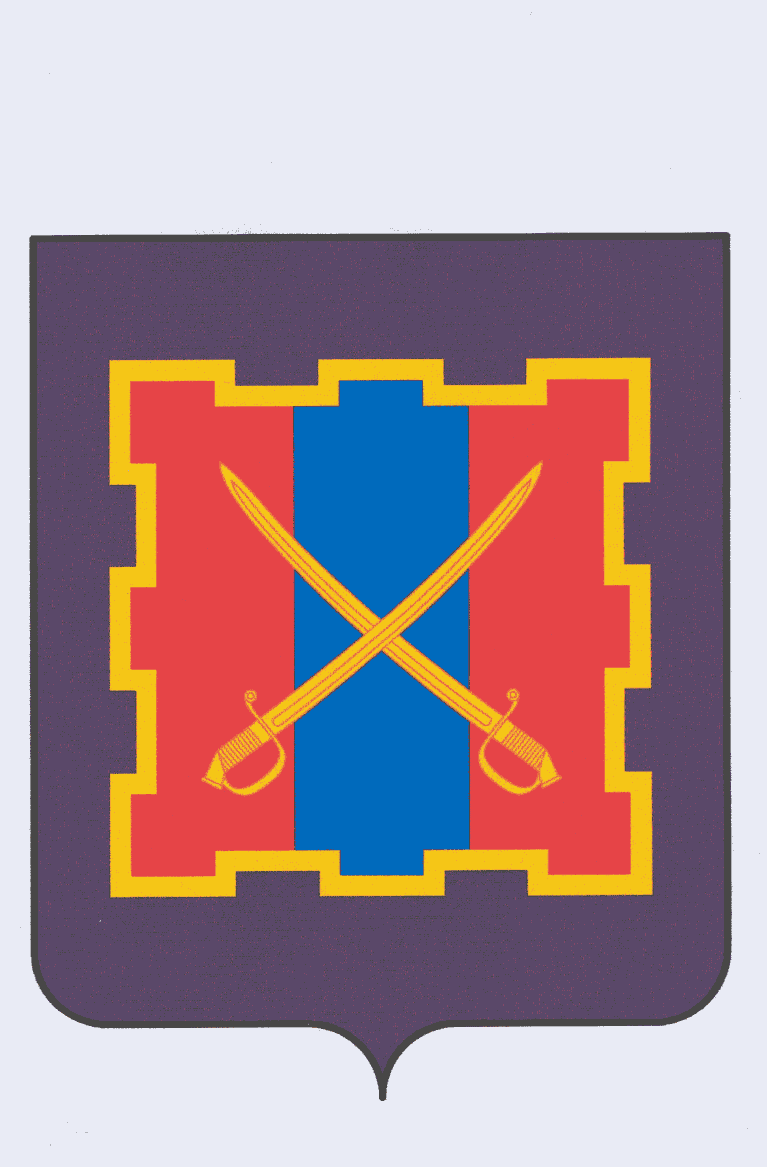 